« L’amnésique »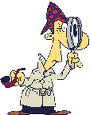 Un homme âgé d’une quarantaine d’années vient d’être arrêté dans le train Montréal-Québec. Habillé d’une chemise à fleurs, d’un short et d’une paire de sandales, l’individu ne possédait pas de billet de transport.  Quand le contrôleur lui a demandé son nom, l’inconnu a répondu qu’il ne se souvenait plus de rien.L’inspecteur Lafouine est chargé de retrouver l’identité de l’amnésique.  Il consulte le fichier des personnes recherchées et sélectionne quatre noms.1. Léon Lamaison a disparu alors qu’il était parti chercher du pain. On n’a retrouvé que le parapluie qu’il avait emporté pour se protéger de la pluie qui tombait le soir de son départ.2. Joël Marchand a été vu une dernière fois alors qu’il promenait son chien dans un parc.  L’animal est rentré seul en ramenant dans sa gueule une des chaussures de son maître.3.  Alain Coulon s’est volatilisé alors qu’il faisait son jogging matinal.4. Marc Breteuil n’a plus donné de ses nouvelles depuis une semaine. Sa femme affirme qu’ils étaient tous les deux sur la plage quand son mari est parti chercher des crèmes glacées.  Elle ne l’a plus revu depuis.Quelle est l’identité de l’inconnu ?    